Directions: Read the two sample introductions below and write down what you notice. Why are they successful and interesting? What are some neat ideas you could steal or borrow?6 Things You Should Know About WORLD HUNGER.Some people enjoy limitless, succulent dishes multiple times a day, while others pray to receive crumbs. Some people have an endless number of options for healthy, nutrient packed sustenance, while others go deprived of essential vitamins. World hunger is still around. The human race has made many advances in technology, science, and medicine, but there are still people starving world-wide. There are misconceptions about world hunger; in order to solve world hunger, people need to know the facts. The population needs to understand all that contributes to world hunger, and they need to make solving it a priority.6 Things You Should Know About Tanning.Take a good hard look at this woman’s face. What do you think? Do you think she is young? Beautiful? Bronzed? Or do you think she looks old, wrinkly, and disgusting? This is the face of Patricia Krentcil. She is 44 years old and is a tanning addict. You might think she found national media attention because of horrific tan, but she actually made headlines because she took her five year old daughter into the tanning booth with her, sparking outrage about her parenting choices and the dangers of tanning too much and when someone is too young (Siegal).  Tanning has become a dangerous obsession in America and it is so easy to get into the tanning booth and forget the risks that come with it. As country, we need to reconsider the hazards of these tanning salons as well as how easy it is to access these tanning beds. Hopefully, when the truth about tanning beds is made very clear, we will see less people lay under the tanning blubs and more people embracing and loving the natural skin they are in instead.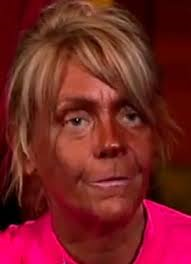 Works CitedSiegal, Ida. "NJ Mom Arrested for Allegedly Taking Daughter, 5, into Tanning Booth." 4 NBC New York. NBC Universal Media LLC, 2 May 2012. Web. 14 Dec. 2014. <http://www.nbcnewyork.com/news/local/NJ-Mother-Arrested-Daughter-Tanning-Booth-Girl-5-Burns-Body-Nutley-149738155.html>.Image Citations:Picture #1: http://www.dailymail.co.uk/news/article-2154770/Fresh-faced-natural-Glamour-shots-reveal-tanning-mom-looked-like-decades-hit-sunbeds.htmlQuestion #1: What are you noticing or liking about these two different introduction?Class Discussion: Introduction Lead Styles: